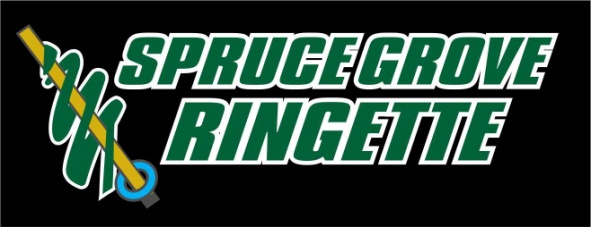 Spruce Grove Ringette AssociationAnnual General MeetingWednesday, May 22th, 2019 at 7:00 p.m. Border Paving Athletic Centre – Jen Col/Zender Ford RoomsWELCOME AND CALL TO ORDERCREDENTIALS REPORT – Establish QuorumADOPTION OF AGENDA FROM PREVIOUS AGM – SGRA Minutes May 23, 2018ADOPTION OF MINUTES – AGM Agenda May 22, 2019RULES OF ORDER AND AGM PROCESSADOPTION OF UPDATED BYLAWSFINANCIAL REPORTELECTIONS – 1st Call of Nominations for Executive & Committee PositionsPRESIDENT AND EXECUTIVES REPORTS – see attachedELECTIONS – 2nd Call of Nominations for Executive & Committee PositionsRINGETTE ALBERTA & BLACK GOLD LEAGUE UPDATESELECTIONS – 3rd & Final Call of Nominations for Executive & Committee PositionsANNOUNCEMENTS2019 – 2020 Player Registration FeesSweetheart TournamentPRIZE DRAWADJOURNMENT